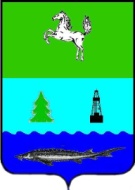 СОВЕТЗАВОДСКОГО СЕЛЬСКОГО ПОСЕЛЕНИЯПАРАБЕЛЬСКОГО РАЙОНАТОМСКОЙ ОБЛАСТИРЕШЕНИЕот 14.06.2017										№ 14п. ЗаводскойО внесении изменений в решение Совета Заводского сельского поселение от 05.03.2008 № 08 «Об утверждении положения «О бюджетном процессе в Заводском сельском поселении» (в редакции решений Совета Заводского сельского поселения от 02.03.2009 №04, 25.03.2010 №13, 30.04.2010 №16, 27.12.2011 №27, 28.12.2012 №46, 26.06.2014 №19)В  целях приведения в соответствие с законодательством Российской Федерации, СОВЕТ РЕШИЛ:1. Внести в решение Совета Заводского сельского поселения от 05.03.2008 № 08 «Об утверждении положения «О бюджетном процессе в Заводском сельском поселении» (в редакции решений Совета Заводского сельского поселения от 02.03.2009 №04, 25.03.2010 №13, 30.04.2010 №16, 27.12.2011 №27, 28.12.2012 №46, 26.06.2014 №19) следующие изменения:1.1. в Положении «О бюджетном процессе в Заводском сельском поселении», утвержденным названным решением:1.1.1. абзац четвертый части 1, абзацы четвертый, пятый части 3 статьи 13 после слов «налоговой политики» дополнить словами «Заводского сельского поселения»;1.1.2. абзац первый части 3 статьи 13 после слов «налоговой политики» дополнить словами «Заводского сельского»; 1.1.3. абзац второй части 2 статьи 18 после слов «налоговой политики» дополнить словами «Заводского сельского поселения»;1.1.4 абзац первый части 1 статьи 22 после слов «налоговой политики» дополнить словами «Заводского сельского поселения».2.   Настоящее решение вступает в силу со дня его обнародования.Глава поселения                                                               Е.В. Кузнецов